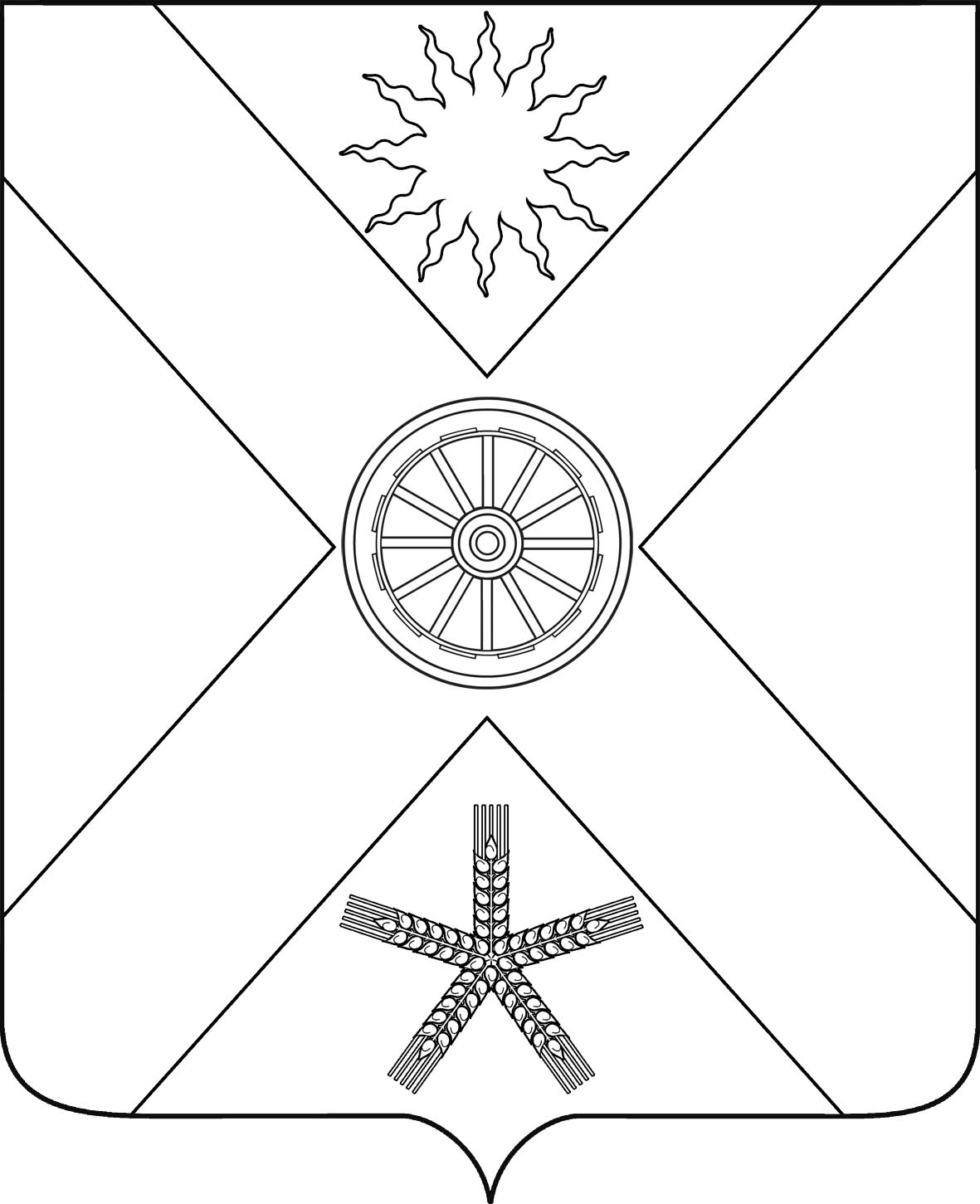 РОССИЙСКАЯ ФЕДЕРАЦИЯРОСТОВСКАЯ  ОБЛАСТЬПЕСЧАНОКОПСКИЙ РАЙОНМУНИЦИПАЛЬНОЕ ОБРАЗОВАНИЕ«ПЕСЧАНОКОПСКОЕ СЕЛЬСКОЕ ПОСЕЛЕНИЕ»АДМИНИСТРАЦИЯ ПЕСЧАНОКОПСКОГО СЕЛЬСКОГО ПОСЕЛЕНИЯПОСТАНОВЛЕНИЕ10.01.2023                                                 № 2                        с. Песчанокопское«Об утверждении отчета об исполнении плана реализации муниципальной программы Песчанокопского сельского поселения«Защита населения и территории от чрезвычайных ситуаций, обеспечение пожарной безопасности и безопасности людей на водных объектах» на 2019-2030 годы»за 12 месяцев 2022 года»      В соответствии с постановлением Администрации Песчанокопского сельского поселения от 23.08.2013 № 235 «Об утверждении порядка разработки, реализации и оценки эффективности муниципальных программ Песчанокопского сельского поселения»,ПОСТАНОВЛЯЮ:Утвердить отчет об исполнении  плана реализации  муниципальной  программы  Песчанокопского  сельского поселения «Защита населения и территории от чрезвычайных ситуаций, обеспечение пожарной безопасности и безопасности людей на водных объектах» за 12 месяцев 2022 года» (далее – отчет о реализации) согласно приложению к настоящему постановлению.Настоящее постановление подлежит  обнародованию в информационном бюллетене Песчанокопского сельского поселения и размещению на официальном сайте Администрации Песчанокопского сельского поселения в сети Интернет. Контроль за исполнением настоящего постановления возложить на начальника сектора муниципального хозяйства Серик А.А.         Глава Администрации          Песчанокопского          сельского поселения                                                                  А.В. ОстрогорскийПостановление вносит:начальник секторамуниципального хозяйстваПриложение к постановлению Администрации Песчанокопского сельского поселения от 10.01.2023 № 2ОТЧЕТ                       О ФИНАНСИРОВАНИИ И ОСВОЕНИИ ПРОВОДИМЫХ ПРОГРАММНЫХ МЕРОПРИЯТИЙ муниципальной программы Песчанокопского сельского поселения «Защита населения и территории от чрезвычайных ситуаций, обеспечение пожарной безопасности и безопасности людей на водных объектах»  за 12 месяцев 2022 годаНачальник сектора муниципального хозяйства Администрации                                             Песчанокопского сельского поселения	                                                                                                              А.А. СерикНаименование подпрограммы, основного мероприятия, мероприятия ведомственной целевой программы, контрольного события программыОтветственный исполнитель (заместитель руководителя ОИВ/ФИО)Ожидаемый результат (краткое описание)Срок реализации (дата)Объемрасходов за 2022 год (тыс. руб.)расходов за 2022 год (тыс. руб.)расходов за 2022 год (тыс. руб.)расходов за 2022 год (тыс. руб.)всегообластной бюджетфедеральный бюджетместный бюджетвне-бюд-жетныеисточники1234567891.Пожарная безопасностьВедущий специалист по вопросам муниципального хозяйства Администрации Песчанокопского сельского поселенияПовышение уровня пожарной безопасности населения и территории поселения2022 г.121,5--120,0-1.1.Приобретение и установка пожарных гидрантовВедущий специалист по вопросам муниципального хозяйства Администрации Песчанокопского сельского поселенияЗаправка пожарных машин водой  недалеко от места пожара2022 г.0,0--0,0-1.2.Обучение ответственных лиц за пожарную безопасностьВедущий специалист по вопросам муниципального хозяйства Администрации Песчанокопского сельского поселенияНеобходимые действия  ответственных лиц при соблюдении пожарной безопасности2022 г.4,0--0,0-1.3.Приобретение костюма с подшлемником для ДПДВедущий специалист по вопросам муниципального хозяйства Администрации Песчанокопского сельского поселенияЗащита лиц от термо-воздействия огня при тушении пожара2022 г.0,0--0,0-1.4.Приобретение ранцевых огнетушителейВедущий специалист по вопросам муниципального хозяйства Администрации Песчанокопского сельского поселенияВозможность тушить пожары на местах, недоступных для проезда пожарной техники2022 г.1,3--0,0-1.5.Приобретение огнетушителей и другого противопожарного оборудованияВедущий специалист по вопросам муниципального хозяйства Администрации Песчанокопского сельского поселенияПожарная безопасность недвижимого объекта «Администрации Песчанокопского сельского поселения2022 г.0,0--0,0-1.6.Обслуживание автоматической пожарной сигнализациии огнезащитная обработка кровли в зданиях, находящихся в муниципальной собственности поселенияВедущий специалист по вопросам муниципального хозяйства Администрации Песчанокопского сельского поселенияСвоевременная подача сигнала о возгорании в пожарную часть2022 г.120,00--120,00-1.7.Материальная, социальная поддержка и личное страхование добровольных пожарныхВедущий специалист по вопросам муниципального хозяйства Администрации Песчанокопского сельского поселенияСоциальная защищенность добровольных пожарных2022 г.0,0--0,0-2.Защита от чрезвычайных ситуаций (всего по программе)Ведущий специалист по вопросам муниципального хозяйства Администрации Песчанокопского сельского поселенияСнижение масштабов и рисков возникновения чрезвычайных ситуаций природного и техногенного характера2022 г.0,2--0,0-2.1.Создание резерва материальных и технических средств для ликвидации последствий ЧС.Ведущий специалист по вопросам муниципального хозяйства Администрации Песчанокопского сельского поселенияСнижение масштабов и рисков возникновения чрезвычайных ситуаций природного и техногенного характера2022 г.0,2--0,0-2.2.Приобретение электромегафоновВедущий специалист по вопросам муниципального хозяйства Администрации Песчанокопского сельского поселенияСнижение времени оповещения населения при чрезвычайных ситуациях2022 г.0,0--0,0-2.3.Приобретение  СиренВедущий специалист по вопросам муниципального хозяйства Администрации Песчанокопского сельского поселенияУвеличения числа оповещенного населения при помощи сирен 2022 г.0,0--0,03.Обеспечение безопасности на водных объектахВедущий специалист по вопросам муниципального хозяйства Администрации Песчанокопского сельского поселенияПовышение уровня безопасности на водных объектах2022 г.0,0 --0,03.1.Проведение обследования акватории водных объектов водолазамиВедущий специалист по вопросам муниципального хозяйства Администрации Песчанокопского сельского поселенияВ целях профилактики травматизма и обеспечения безопасности людей на водных объектах2022 г.0,0--0,0